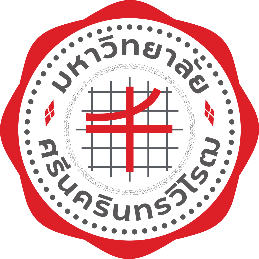 คำสั่งวิทยาลัยโพธิวิชชาลัยที่ …………../……………..เรื่อง แต่งตั้งคณะกรรมการ……………………………………………………………………………------------------------------------ด้วย (งาน)…………………………………..วิทยาลัยโพธิวิชชาลัย มหาวิทยาลัยศรีนครินทรวิโรฒ มีความประสงค์จะดำเนินการจัดซื้อ/จัดจ้าง รายการ ………………………………………………………………………………………………….	เพื่อให้การ ดำเนินการจัดซื้อ/จัดจ้าง รายการ…………………………………………………………………และเพื่อให้เป็นไปด้วยความเรียบร้อย และมีประสิทธิภาพ จึงอาศัยอำนาจตามความในมาตรา 36 และมาตรา 43 แห่งพระราชบัญญัติมหาวิทยาลัยศรีนครินทรวิโรฒ พ.ศ. 2559 ประกอบกับคำสั่งมหาวิทยาลัยศรีนครินทรวิโรฒ           ที่ 10187/2563 ลงวันที่ 29 ธันวาคม พ.ศ. 2563 เรื่องการมอบอำนาจในการสั่งการและดำเนินการเกี่ยวกับการจัดซื้อจัดจ้างและการบริหารพัสดุ จึงแต่งตั้งผู้มีรายตามต่อไปนี้ เป็นกรรมการดำเนินการ คือคณะกรรมการ………………………………………………………………….ชื่อ-สกุล					ประธานกรรมการชื่อ-สกุล 					กรรมการชื่อ-สกุล 					กรรมการอำนาจหน้าที่……………………………………………………………………………………………………………………………………………………………………………………………………………………………………………………………………………………………………………………………………ทั้งนี้ ตั้งแต่บัดนี้เป็นต้นไป 			    สั่ง  ณ วันที่……………เดือน…………………… พ.ศ. ………………..					 (ผู้ช่วยศาสตราจารย์ ดร.อารมย์ จันทะสอน)						คณบดีวิทยาลัยโพธิวิชชาลัย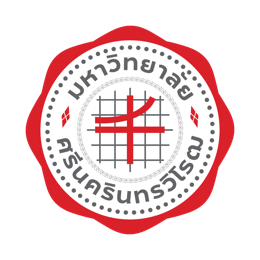 คำสั่งวิทยาลัยโพธิวิชชาลัยที่.................. /…………	เรื่อง 	แต่งตั้งคณะกรรมการกำหนดราคากลางงานก่อสร้าง		ของงาน................................................................_______________________	เพื่อให้การกำหนดราคากลางงานก่อสร้าง …………………………………………………………………………………. วิทยาลัยโพธิวิชชาลัย มหาวิทยาลัยศรีนครินทรวิโรฒ เป็นไปด้วยความเรียบร้อย และเพื่อให้เป็นไปตามระเบียบกระทรวงการคลังว่าด้วยการจัดซื้อจัดจ้างและการบริหารพัสดุภาครัฐ พ.ศ. 2560 จึงอาศัยอำนาจตามความในมาตรา 36 และมาตรา 43 แห่งพระราชบัญญัติมหาวิทยาลัย ศรีนครินทรวิโรฒ พ.ศ. 2559 ประกอบกับคำสั่งมหาวิทยาลัยศรีนครินทรวิโรฒ ที่ 10187/2563 ลงวันที่ 29 ธันวาคม พ.ศ. 2563 เรื่องการมอบอำนาจในการสั่งการและดำเนินการเกี่ยวกับการจัดซื้อจัดจ้างและการบริหารพัสดุ เห็นสมควรแต่งตั้งคณะกรรมการกำหนดราคากลางของงาน................................................................... โดยมีองค์ประกอบและอำนาจหน้าที่ ดังต่อไปนี้	องค์ประกอบ	1. .................................................. ตำแหน่ง............................ ประธานกรรมการ 	2. .................................................. ตำแหน่ง............................ กรรมการ 	3. .................................................. ตำแหน่ง............................ กรรมการ 	อำนาจหน้าที่ 	ดำเนินการกำหนดราคากลางงานก่อสร้าง ให้เป็นไปตามระเบียบกระทรวงการคลังว่าด้วยการจัดซื้อจัดจ้างและการบริหารพัสดุภาครัฐ พ.ศ. 2560 ตลอดจนมติคณะรัฐมนตรี กฎกระทรวง หนังสือคำสั่งกระทรวงการคลัง และแนวทางปฏิบัติที่เกี่ยวข้อง โดยเคร่งครัด	ทั้งนี้ ตั้งแต่บัดนี้เป็นต้นไป สั่ง  ณ วันที่……………เดือน…………………… พ.ศ. ………………..(ผู้ช่วยศาสตราจารย์ ดร.อารมย์ จันทะสอน)คณบดีวิทยาลัยโพธิวิชชาลัยคำสั่งวิทยาลัยโพธิวิชชาลัยที่.................. /…………เรื่อง แต่งตั้งคณะกรรมการพิจารณาผลการประกวดราคาอิเล็กทรอนิกส์ คณะกรรมการตรวจรับพัสดุและผู้ควบคุมงานการประกวดราคาจ้างก่อสร้าง………………………..........………………จำนวน……งานด้วยวิธีประกวดราคาอิเล็กทรอนิกส์ (e-bidding)_______________________		ด้วยวิทยาลัยโพธิวิชชาลัย มหาวิทยาลัยศรีนครินทรวิโรฒ มีความประสงค์จะประกวดราคาจ้างก่อสร้าง………………………..........…………………จำนวน.......รายการ ด้วยวิธีประกวดราคาอิเล็กทรอนิกส์ (e-bidding) และเพื่อให้เป็นไปตามระเบียบกระทรวงการคลังว่าด้วยการจัดซื้อจัดจ้างและการบริหารพัสดุภาครัฐ พ.ศ. 2560 เพื่อให้เป็นไปด้วยความเรียบร้อย และมีประสิทธิภาพ จึงอาศัยอำนาจตามความในมาตรา 36 และมาตรา 43 แห่งพระราชบัญญัติมหาวิทยาลัยศรีนครินทรวิโรฒ พ.ศ. 2559 ประกอบกับคำสั่งมหาวิทยาลัยศรีนครินทรวิโรฒ          ที่ 10187/2563 ลงวันที่ 29 ธันวาคม พ.ศ. 2563 เรื่องการมอบอำนาจในการสั่งการและดำเนินการเกี่ยวกับการจัดซื้อจัดจ้างและการบริหารพัสดุ จึงขอแต่งตั้งรายชื่อต่อไปนี้เป็นคณะกรรมการพิจารณาผลการประกวดราคาอิเล็กทรอนิกส์ คณะกรรมการตรวจรับพัสดุ และผู้ควบคุมงาน รายการก่อสร้างดังกล่าวข้างต้น ดังนี้ ก. คณะกรรมการพิจารณาผลการประกวดราคาอิเล็กทรอนิกส์ ประกอบด้วย ………………(ชื่อ-สกุล)………..……………. ประธานกรรมการ………………(ชื่อ-สกุล)………..……………. กรรมการ ………………(ชื่อ-สกุล)………..……………. กรรมการอำนาจหน้าที่ 	ปฏิบัติหน้าที่ตามที่กำหนดไว้ในระเบียบกระทรวงการคลังว่าด้วยการจัดซื้อจัดจ้างและการบริหารพัสดุภาครัฐ พ.ศ. 2560 ข้อ 55, 56, 57, 58 โดยเคร่งครัด และลงลายมือชื่อพร้อมตรวจสอบเอกสารหลักฐานการเสนอ ราคาต่าง ๆ และพิจารณาผลตามเงื่อนไขที่ส่วนราชการกำหนดไว้ในประกาศและเอกสารประกวดราคาอิเล็กทรอนิกส์และดำเนินการรายงานผลการพิจารณาการเสนอราคา ข. คณะกรรมการตรวจรับพัสดุ ประกอบด้วย………………(ชื่อ-สกุล)………..……………. ประธานกรรมการ………………(ชื่อ-สกุล)………..……………. กรรมการ ………………(ชื่อ-สกุล)………..……………. กรรมการอำนาจหน้าที่	ปฏิบัติหน้าที่ตามที่กำหนดไว้ในระเบียบกระทรวงการคลังว่าด้วยการจัดซื้อจัดจ้างและการบริหารพัสดุภาครัฐ พ.ศ. 2560 ข้อ 176 โดยเคร่งครัด ค. ผู้ควบคุมงาน ประกอบด้วย ………………(ชื่อ-สกุล)………..……………. ผู้ควบคุมงาน………………(ชื่อ-สกุล)………..……………. ผู้ช่วยผู้ควบคุมงานอำนาจหน้าที่	ปฏิบัติหน้าที่ตามที่กำหนดไว้ในระเบียบกระทรวงการคลังว่าด้วยการจัดซื้อจัดจ้างและการบริหารพัสดุภาครัฐ พ.ศ. 2560 ข้อ 178 โดยเคร่งครัด 	ทั้งนี้ ตั้งแต่บัดนี้เป็นต้นไป จนกระทั่งเสร็จสิ้นการดำเนินงานสั่ง  ณ วันที่……………เดือน…………………… พ.ศ. ………………..(ผู้ช่วยศาสตราจารย์ ดร.อารมย์ จันทะสอน)คณบดีวิทยาลัยโพธิวิชชาลัยคำสั่งวิทยาลัยโพธิวิชชาลัยที่.................. /…………เรื่อง แต่งตั้งคณะกรรมการจัดทำแบบรูปรายการก่อสร้าง…………………………………………………………….รายการก่อสร้าง....................................................................------------------------------------------ด้วยวิทยาลัยโพธิวิชชาลัย มหาวิทยาลัยศรีนครินทรวิโรฒ จะดำเนินการจัดจ้างรายการ............................วงเงิน................. (………………) ประจำปีงบประมาณ พ.ศ. 2562 เพื่อให้การดำเนินการจัดจ้างรายการดังกล่าวเป็นไปตามระเบียกระทรวงการคลังว่าด้วยการจัดซื้อจัดจ้างและการบริหารพัสดุภาครัฐ พ.ศ.2560 ส่วนที่ 2 กระบวนการจัดซื้อจัดจ้างการจัดทำแบบรูปรายการก่อสร้าง ข้อ 21 วรรคสาม จึงอาศัยอำนาจตามความในมาตรา 36 และมาตรา 43 แห่งพระราชบัญญัติมหาวิทยาลัยศรีนครินทรวิโรฒ พ.ศ. 2559 ประกอบกับคำสั่งมหาวิทยาลัยศรีนครินทรวิโรฒ          ที่ 10187/2563 ลงวันที่ 29 ธันวาคม พ.ศ. 2563 เรื่องการมอบอำนาจในการสั่งการและดำเนินการเกี่ยวกับการจัดซื้อจัดจ้างและการบริหารพัสดุจึงแต่งตั้งบุคคลต่อไปนี้เป็นคณะกรรมการจัดทำแบบรูปรายการก่อสร้าง ประกอบด้วย………………(ชื่อ-สกุล)………..……………. ประธานกรรมการ………………(ชื่อ-สกุล)………..……………. กรรมการ ………………(ชื่อ-สกุล)………..……………. กรรมการทั้งนี้ ให้ผู้ที่ได้รับการแต่งตั้งปฏิบัติหน้าที่อย่างเคร่งครัด แล้วรายงานผลการจัดทำแบบรูปรายการก่อสร้างดังกล่าว ภายใน .......... วันทำการ นับถัดจากวันรับทราบคำสั่ง	ทั้งนี้ ตั้งแต่บัดนี้เป็นต้นไป จนกระทั่งเสร็จสิ้นการดำเนินงานสั่ง  ณ วันที่……………เดือน…………………… พ.ศ. ………………..(ผู้ช่วยศาสตราจารย์ ดร.อารมย์ จันทะสอน)คณบดีวิทยาลัยโพธิวิชชาลัย